В регистр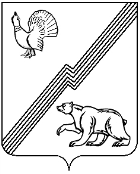 АДМИНИСТРАЦИЯ ГОРОДА ЮГОРСКАХанты - Мансийского автономного округа – ЮгрыПОСТАНОВЛЕНИЕ(проект)от ___________________                                                                                                       № _______Об утверждении Положения о порядкеформирования, ведения, обязательного 
опубликования перечня муниципального имущества, предназначенного 
для передачи во владение и (или)в пользование субъектам малого и среднего 
предпринимательства и организациям,образующим инфраструктуру поддержки 
субъектов малого и среднего предпринимательстваВ соответствии с Федеральными законами от 06.10.2013 № 131-ФЗ «Об общих принципах организации местного самоуправления в Российской Федерации», от 24.07.2007 № 209-ФЗ «О развитии малого и среднего предпринимательства в Российской Федерации», приказом Министерства экономического развития Российской Федерации от 20.04.2016 № 264 «Об утверждении Порядка представления сведений об утвержденных перечнях государственного имущества и муниципального имущества, указанных в части 4 статьи 18 Федерального закона «О развитии малого и среднего предпринимательства в Российской Федерации», а также об изменениях, внесенных в такие перечни, в акционерное общество «Федеральная корпорация по развитию малого и среднего предпринимательства», формы представления и состав таких сведений»: 1. Утвердить Положение о порядке формирования, ведения, обязательного опубликования перечня муниципального имущества, предназначенного для передачи во владение и (или) в пользование субъектам малого и среднего предпринимательства и организациям, образующим инфраструктуру поддержки субъектов малого и среднего предпринимательства (приложение).2. Опубликовать постановление в официальном печатном издании города Югорска и разместить на официальном сайте органов местного самоуправления города Югорска.3. Настоящее постановление вступает в силу после дня его официального опубликования.            4. Признать утратившими силу постановления администрации  города Югорска:           -  от 29.07.2015 № 2675 «Об утверждении Положения о порядке формирования, ведения и опубликования перечня муниципального имущества муниципального образования городской округ город Югорск, предназначенного во владение и (или) в пользование субъектам малого и среднего предпринимательства, а также порядке и условиях предоставления в аренду включенного в перечень имущества»;           - от 09.10.20153 № 3124 «О внесении изменений в постановление администрации города Югорска от 29.07.2015 № 2675».5. Контроль за выполнением постановления возложить на первого заместителя главы города – директора Департамента муниципальной собственности и градостроительства           С.Д. Голина.Приложение
 к постановлению администрации города Югорска 
от ________________ № ___Положение 
о порядке формирования, ведения, обязательного опубликования перечня 
муниципального имущества, предназначенного для передачи во владение и (или) в 
пользование субъектам малого и среднего предпринимательства и организациям, 
образующим инфраструктуру поддержки субъектов малого 
и среднего предпринимательства (далее - Положение)I. Общие положения1.1.  Настоящее Положение разработано в целях:осуществления имущественной поддержки субъектов малого и среднего предпринимательства и организаций, образующих инфраструктуру поддержки субъектов малого и среднего предпринимательства;формирования имущественной базы, направляемой на оказание поддержки субъектов малого и среднего предпринимательства и организаций, образующих инфраструктуру поддержки субъектов малого и среднего предпринимательства.1.2. Положение определяет порядок формирования, ведения и обязательного опубликования перечня муниципального имущества, предназначенного для передачи во владение и (или) в пользование субъектам малого и среднего предпринимательства и организациям, образующим инфраструктуру поддержки субъектов малого и среднего предпринимательства.1.3. Перечень муниципального имущества, необходимого для реализации мер по имущественной поддержке субъектов малого и среднего предпринимательства и организаций, образующих инфраструктуру поддержки субъектов малого и среднего предпринимательства в городе Югорске (далее - Перечень) представляет собой целевой фонд имущества, свободного от прав третьих лиц (за исключением имущественных прав субъектов малого и среднего предпринимательства), находящегося в муниципальной собственности города Югорска и предназначенного для передачи во временное владение и (или) в пользование субъектам малого и среднего предпринимательства и организациям, образующим инфраструктуру поддержки субъектов малого и среднего предпринимательства.1.4. Имущество, включенное в Перечень, используется в целях предоставления его во владение и (или) в пользование на долгосрочной основе (в том числе по льготным ставкам арендной платы) субъектам малого и среднего предпринимательства и организациям, образующим инфраструктуру поддержки субъектов малого и среднего предпринимательства, и не подлежит отчуждению в частную собственность, за исключением возмездного отчуждения такого имущества в собственность субъектов малого и среднего предпринимательства в соответствии с частью 2.1 статьи 9 Федерального закона от 22.07.2008 № 159-ФЗ «Об особенностях отчуждения недвижимого имущества, находящегося в государственной собственности субъектов Российской Федерации или в муниципальной собственности и арендуемого субъектами малого и среднего предпринимательства, и о внесении изменений в отдельные законодательные акты Российской Федерации».II. Формирование, ведение и опубликование Перечня2.1. Органом, уполномоченным на формирование, ведение и опубликование Перечня, является Департамент муниципальной собственности и градостроительства  администрации города  Югорска (далее - Уполномоченный орган).2.2. В целях формирования и ведения Перечня Уполномоченный орган проводит анализ сведений об объектах, находящихся в муниципальной собственности города Югорска, с целью определения возможности и необходимости передачи объектов во владение и (или) в пользование субъектам малого и среднего предпринимательства и организациям, образующим инфраструктуру поддержки субъектов малого и среднего предпринимательства, а также возможности их использования субъектами малого и среднего предпринимательства.2.3. Имущество, включаемое в Перечень, должно отвечать следующим требованиям:а) находиться в муниципальной собственности и составлять казну города Югорска;б) быть свободным от прав третьих лиц (за исключением имущественных прав субъектов малого и среднего предпринимательства).2.4. В Перечень может быть включено муниципальное имущество, в том числе земельные участки, здания, строения, сооружения, нежилые помещения, оборудование, машины, механизмы, установки, транспортные средства, инвентарь, инструменты.2.5. Органы местного самоуправления, координирующие или совещательные органы в области развития малого и среднего предпринимательства, созданные при органах местного самоуправления, субъекты малого и среднего предпринимательства, вправе направлять в Уполномоченный орган свои предложения о включении муниципального имущества в Перечень, а также об исключении муниципального имущества из Перечня.Представленные предложения должны содержать характеристику муниципального имущества, в том числе наименование, местонахождение, площадь, назначение, и обоснование целесообразности включения (исключения) муниципального имущества в Перечень.2.6. Перечень ведется в электронном виде и на бумажном носителе, оформляется в виде таблицы и содержит следующие сведения:номер по порядку, реестровый номер;наименование имущества;местонахождение имущества;площадь нежилых помещений, земельных участков;характеристика имущества (год постройки (приобретения, изготовления), балансовая стоимость и др.);целевое назначение муниципального имущества;информация о наличии (отсутствии) имущественных прав субъектов малого и среднего предпринимательства.2.7. Включение имущества в Перечень не является основанием для расторжения договора, на основании которого возникли имущественные права субъекта малого и среднего предпринимательства.2.8. Имущество исключается из Перечня в следующих случаях:принятия решения о передаче имущества в собственность Российской Федерации, Ханты-Мансийского автономного округа - Югры;необходимости в использовании муниципального имущества для обеспечения деятельности органов местного самоуправления города Югорска, муниципальных предприятий и учреждений;предложения органов администрации города Югорска с мотивированным обоснованием необходимости исключения имущества из Перечня;невостребованности имущества (отсутствие заявок на участие в аукционе два раза подряд) субъектами малого и среднего предпринимательства;непригодности имущества для дальнейшего использования.2.9. Ведение Перечня означает включение в него муниципального имущества, свободного от прав третьих лиц (за исключением имущественных прав субъектов малого и среднего предпринимательства) и предназначенного для передачи во владение и (или) в пользование субъектам малого и среднего предпринимательства и организациям, образующим инфраструктуру поддержки субъектов малого и среднего предпринимательства, с ежегодным, до 1 ноября текущего года дополнением Перечня муниципальным имуществом, а также изменение сведений о муниципальном имуществе и его исключение из Перечня.2.10. Включение (исключение) муниципального имущества в Перечень осуществляется на основании постановления администрации города Югорска. Перечень подлежит обязательному опубликованию в официальном печатном издании города Югорска и размещению в сети Интернет на официальном сайте органов местного самоуправления города Югорска. Ответственным за опубликование и размещение Перечня является Уполномоченный орган.2.11. Изменение сведений о муниципальном имуществе, включенном в Перечень, оформляется справкой Уполномоченного органа.2.12. Сведения о муниципальном имуществе, включенном в Перечень, за исключением сведений об имущественных правах субъектов малого и среднего предпринимательства, предоставляются Уполномоченным органом любым заинтересованным лицам по письменному запросу. Сведения предоставляются в виде выписки из Перечня или справки об отсутствии в Перечне сведений о запрашиваемом имуществе.Исполняющий обязанности главы города ЮгорскаА.В. Бородкин